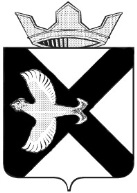 Боровская  поселковая  ДумаР Е Ш Е Н И Е26 ноября  2014 г.							                     № 552п.БоровскийТюменского муниципального районаО налоге на имущество физических лиц( с изменениями от 28.09.2016 № 179, от23.11.2016 №208, от 01.03.2017 №238)В соответствии с Налоговым кодексом Российской Федерации Уставом муниципального образования поселок Боровский,  Боровская поселковая Дума РЕШИЛА :1. Установить и ввести на территории муниципального образования поселок Боровский  налог на имущество физических лиц.2. Настоящим Решением определяются налоговые ставки, особенности определения налоговой базы, налоговые льготы, основания и порядок их применения налогоплательщиками.3. Налоговая база в отношении каждого объекта налогообложения, за исключением объектов, указанных в пункте 4 настоящего решения, определяется как его инвентаризационная стоимость, исчисленная с учетом коэффициента-дефлятора на основании последних данных об инвентаризационной стоимости, представленных в установленном порядке в налоговые органы до 1 марта 2013 года.4. Налоговая база в отношении каждого объекта налогообложения, указанного в пункте 3 статьи 402 Налогового кодекса Российской Федерации, определяется как его кадастровая стоимость, указанная в Едином государственном реестр недвижимости по состоянию на 1 января года, являющегося налоговым периодом, с учетом особенностей, предусмотренных статьей 403 Налогового кодекса Российской Федерации.(в редакции решения Боровской поселковой Думы от 01.03.2017 № 238 вступает в силу с 01.01.2017).5. Налоговые ставки в отношении объектов налогообложения, указанных в пункте 3 настоящего решения, устанавливаются в следующих размерах:6.Налоговая ставка в отношении объектов налогообложения, указанных в пункте 4 настоящего решения, устанавливается в размере 2 процентов от кадастровой стоимости объекта налогообложения.7. В дополнение к льготам, установленным Налоговым кодексом Российской Федерации, от налогообложения освобождаются: дети, оставшиеся без попечения родителей, дети-сироты, а также лица из числа детей - сирот и детей, оставшихся без попечения родителей, обучающиеся по имеющим государственную аккредитацию образовательным программам среднего  профессионального и образования или высшего образования по очной форме обучения, а также обучающиеся в общеобразовательных  организациях, имеющих лицензию на осуществление образовательной деятельности и граждане, имеющие звание почетный гражданин Тюменской области.Налоговые льготы, указанные в настоящем пункте, предоставляются в порядке, предусмотренном пунктами 2-7 статьи 407 Налогового кодекса Российской Федерации.8. Настоящее решение вступает в силу с 1 января 2015 года.9. Опубликовать настоящее решение в газете "Боровские вести".10. С момента вступления в силу настоящего решения признать утратившим силу ранее принятые решения «Об утверждении Положения о местных налогах  муниципального образования  поселок Боровский  от 30.11.2010 №28 (с изменениями от 27.04.2011 № 67, от 31.10.2013 № 400, от 27.11.2013 № 424, от 25.12.2013 № 436, от 30.06.2014 №512).Председатель Думы                                                                              С.В. Лейс5. Налоговые ставки в отношении объектов налогообложения, указанных в пункте 3 настоящего решения, устанавливаются в следующих размерах:Суммарная инвентаризационная стоимость объектов налогообложения, умноженная на коэффициент -дефлятор (с учетом доли налогоплательщика в праве общей собственности на каждый из таких объектов)Ставка налога  До 300 тыс.рублей включительно0,1 процента От 300 тыс.рублей до 500 тыс.рублей включительно0,3  процента  От 500 тыс.руб. до  800 тыс.рублей включительно0,4 процентаОт 800 тыс.руб. до  1200 тыс.рублей включительно1 процентСвыше 1 200 тыс.рублей1,5 процентаСуммарная инвентаризационная стоимость объектов налогообложения, умноженная на коэффициент -дефлятор (с учетом доли налогоплательщика в праве общей собственности на каждый из таких объектов)Ставка налога  До 300 тыс.рублей включительно0,1 процента От 300 тыс.рублей до 500 тыс.рублей включительно0,3  процента  От 500 тыс.руб. до  1 000 тыс.рублей включительно0,4 процентаСвыше 1 000 тыс.рублей1,5 процента